Выучи понравившийся стишок: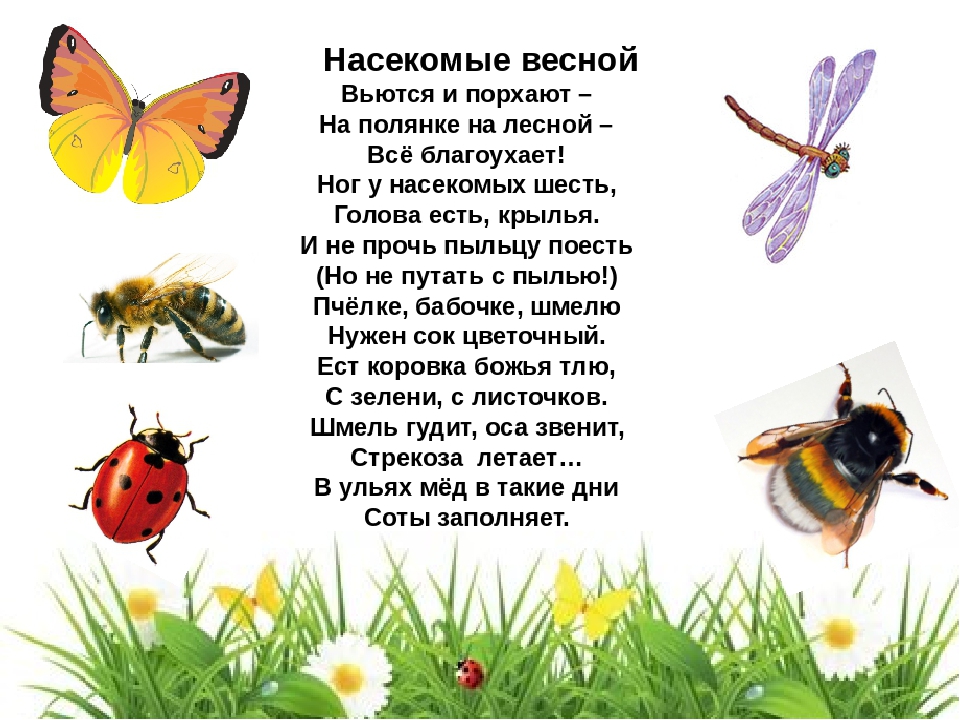 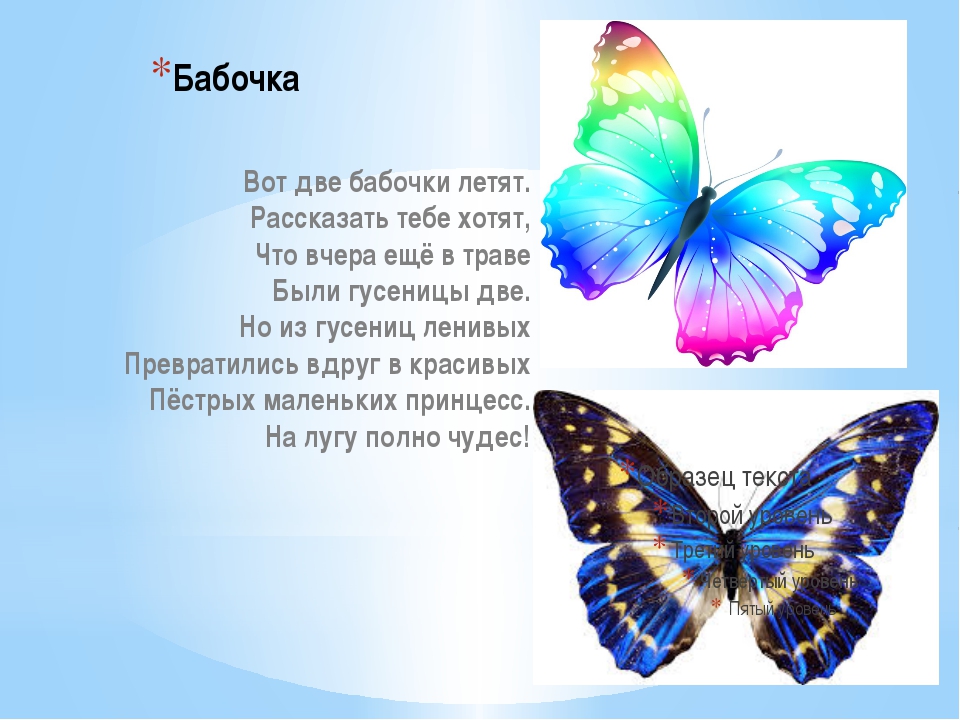 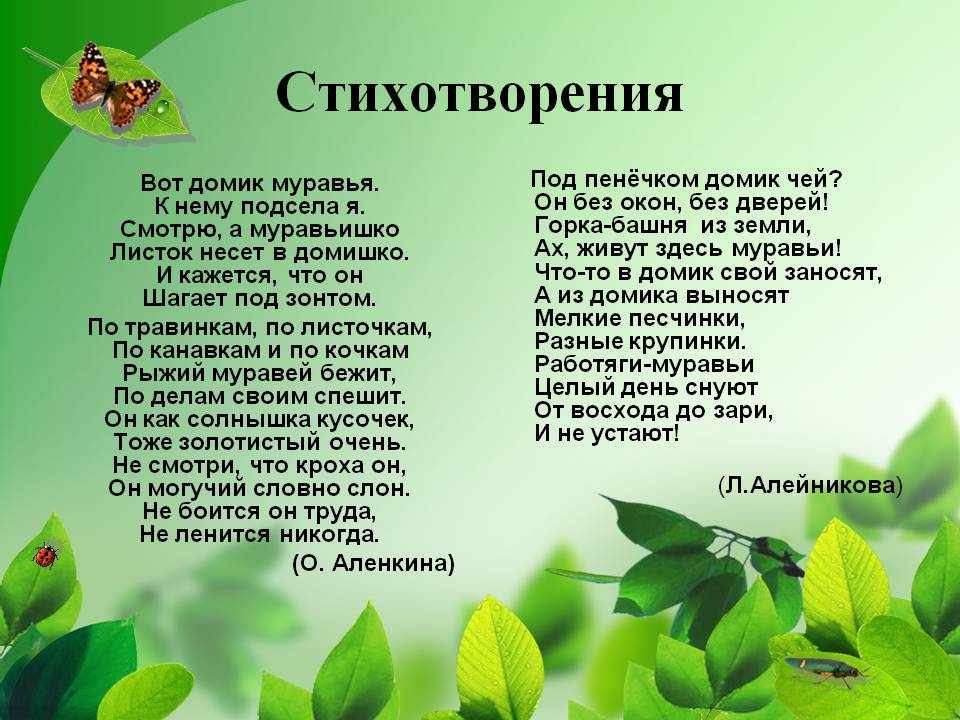 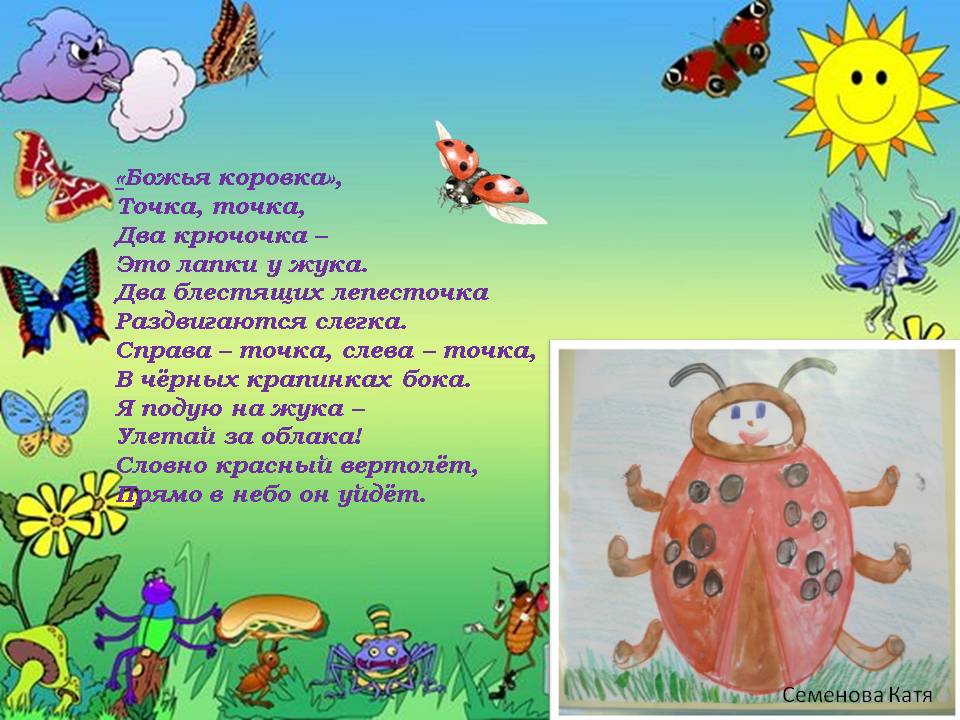 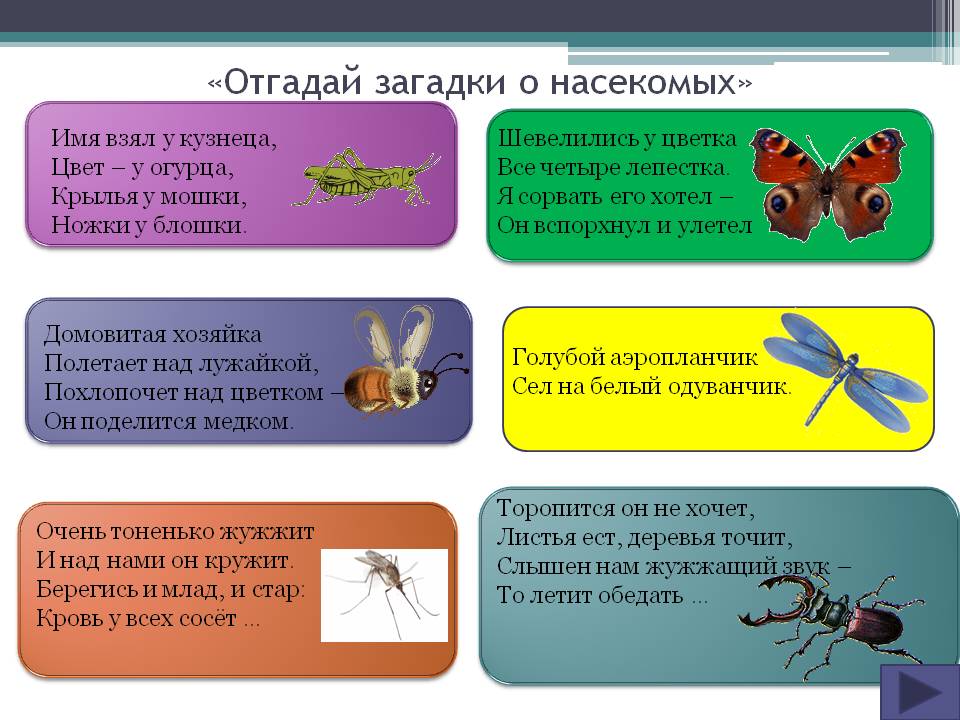 Познакомься с пословицами: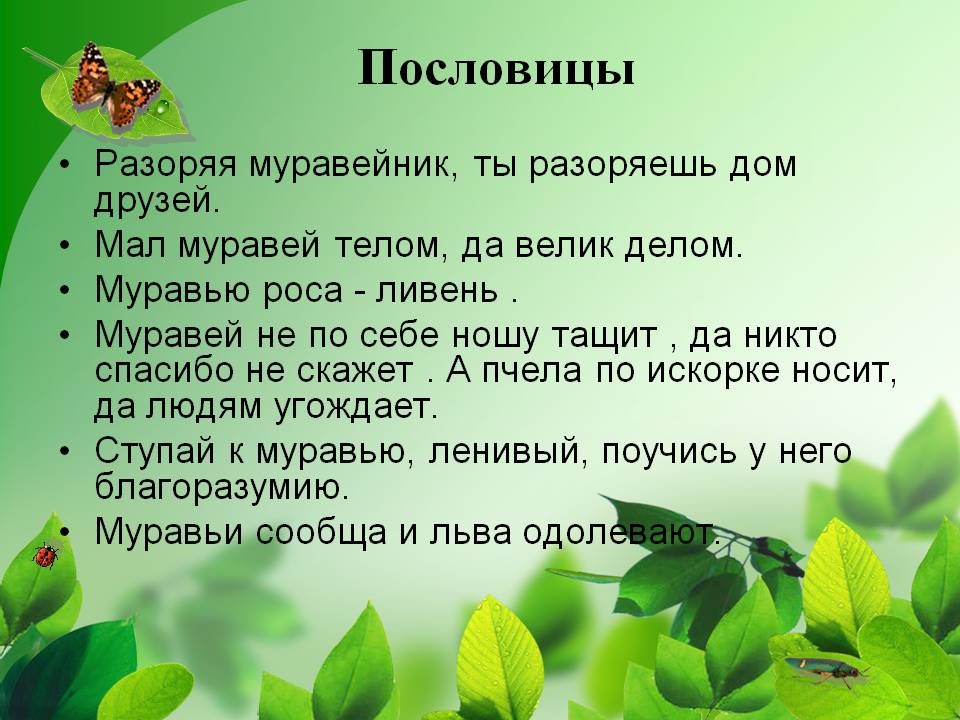 